อนาคตภาพการปรับตัวในการจัดการศึกษาระดับมหาวิทยาลัยเอกชนในประเทศไทยThe Future Image of Adaptation in Private University Education Management in Thailandชนัดดา  ศิริเมตตาพร*ทัศนะ เกตุมณี* องอาจ  ศิริเมตตาภรณ์* Chanadda  Sirmettporn*Tassana Ketmanee* Ongad  Sirimettaporn* วิทยาลัยนครราชสีมา*Nakhonratchasima College* บทคัดย่อ			        			 การวิจัยครั้งนี้มีวัตถุประสงค์เพื่อศึกษาอนาคตภาพของการจัดการศึกษาระดับมหาวิทยาลัยเอกชนในประเทศไทย พ.ศ.2561–2571 ผู้วิจัยได้ดำเนินเป็น 3 ระยะคือ 1) ศึกษาแนวคิดทฤษฏี การจัดการอุดมศึกษา รวมทั้งมีการสัมภาษณ์เชิงลึก  ทั้งหมดจำนวน 336 คน ได้แก่ อธิการบดีมหาวิทยาลัยเอกชนจำนวน 5 คน  ผู้รับใบอนุญาตจำนวน 5 คน กรรมการสภามหาวิทยาลัยเป็นผู้ทรงคุณวุฒิภายนอกจำนวน 15 คนและผู้บริหารในมหาวิทยาลัยเอกชนระดับต่ำกว่าอธิการบดีจนถึงระดับหัวหน้าสาขาวิชา จำนวน 311 คน  ผลการวิจัยพบว่า อนาคตภาพของการจัดการศึกษาระดับมหาวิทยาลัยเอกชนในประเทศไทย มีองค์ประกอบหลัก 12 ด้าน 1) ด้านการคุ้มครองมหาวิทยาลัย  2) ด้านหลักสูตรและการเรียนการสอน 3) ด้านการค้นคว้าวิจัย  4) ด้านการบริการวิชาการ 5) ด้านการอนุรักษ์วัฒนธรรม 6) ด้านบทบาทของมหาวิทยาลัยต่อชุมชน 7) ด้านการร่วมมือกับภายในและต่างประเทศ 8) ด้านพื้นฐานโครงร่าง/สิ่งอำนวยความสะดวก 9) ด้านความเป็นอัตลักษณ์ ของมหาวิทยาลัย 10) ด้านผู้เรียน 11) ด้านอาจารย์ และ 12) ด้านผู้บริหาร ใน 12 ด้านนี้มีองค์ประกอบย่อย จำนวน 103 ข้อ ในนั้นองค์ประกอบย่อยที่มีแนวโน้มและโอกาสเป็นไปได้มากที่สุดมีจำนวน 84 ข้อ เมื่อพิจารณาจากค่าเฉลี่ย อยู่ระหว่าง 4.51–5.00 ค่ามัธยฐาน 3.51 ขึ้นไป และค่าพิสัยระหว่างควอไทล์ น้อยกว่าหรือเท่ากับ 1.50 และองค์ประกอบย่อย 19 ข้อ สรุปผลการวิจัยพบว่าอนาคตภาพ ด้านผู้บริหาร ด้านอาจารย์ และ ด้านการอนุรักษ์วัฒนธรรม มีแนวโน้ม และโอกาสเป็นไปได้มากที่สุด จำเป็นต้องได้รับการพัฒนาก่อนด้านอื่นคำสำคัญ: อนาคตภาพ / มหาวิทยาลัย / องค์ประกอบ / แนวโน้มAbstract               	The objectives of this research were to study the future image of adaptation in Private University Education Management in Thailand, 2018-2028. 2028. The researcher conducted 3 phases: 1) studying the concept and theory Higher Education Management in addition, there were in-depth interviews with a total of 336 persons, they were 5 presidents of private universities, 5 licensees, the university council committee members were external experts, 15 people and the private university administrators at the lower level than the university president to the department heads number of 311 people.                     The research results were found that the future image of adaptation in Private University Education Management in Thailand.  There were 12 main components: 1) the university protection aspect, 2) the curriculum and learning and teaching aspects, 3) research aspect, 4) academic service aspect , 5) cultural conservation aspect, 6) the role of the university towards  the community, 7) the management cooperation with internal and external aspect, 8) basic layout aspect / facilities,  9)  the university identity aspect,  10) learner aspect,  11) faculty aspect and 12) the administrator aspect in these 12 areas, there are 103 sub-elements. There were 84 most likely and probable sub-elements, considering the average value between 4.51–5.00, median 3.51 and higher, and the interquartile range. Less than or equal to 1.50 and 19 sub-elements. Conclusion, the results showed that the future image, the administrators, professors, and cultural preservation were trended and probable opportunity the most. It was necessary to be developed than other aspects. Key words: future image / university / composition / trend.บทนำ           จากการเปลี่ยนแปลงของโลกในศตวรรษที่ 21 กำลังได้รับอิทธิพลจากปรากฏการณ์ที่เรียกว่าโลกาภิวัตน์ (จุลชีพ  ชินวรรโณ, 2557) ประเทศต่างๆในโลกได้แสดงให้ถึงความสำคัญของการเปลี่ยนแปลง (อุทัย บุญประเสริฐ, 2547) ทำให้ประเทศไทย ได้รับผลกระทบเป็นอย่างมาก รัฐบาลจึงจำเป็นต้องเร่งพัฒนาประเทศในทุกๆ ด้านตามสภาพการเปลี่ยนแปลง ซึ่งยุทธศาสตร์การพัฒนาเศรษฐกิจสังคมของประเทศไทย ปี พ.ศ. 2554-2563 ได้กำหนดไว้ว่า ประเทศไทย ต้องหลุดพ้นจากสภาพด้อยการพัฒนา เศรษฐกิจและสังคมได้รับการพัฒนา และเปลี่ยนแปลงใหม่ สภาพปัจจุบันพลเมืองได้รับการศึกษา และมีการบริการทางด้านสาธารณสุขทั้งประเทศ วัฒนธรรมที่ดีของชาติได้รับการส่งเสริมขยายอย่างอุดมสมบูรณ์ มีระบบประกันด้านสวัสดิการทางสังคมในระดับพื้นฐาน มีบุคลากร และกำลังแรงงานที่มีความสามารถ สนองความต้องการพื้นฐานของการพัฒนาประเทศในปัจจุบันนี้โลกมีการเปลี่ยนแปลงในทุกๆด้านอย่างรวดเร็ว  ซึ่งทำให้เกิดการปรับเปลี่ยนภาวะผู้นำตามไปด้วยเพื่อให้การนำพาองค์การไปสู่เป้าหมายได้สำเร็จ  กระบวนทัศน์ในการมองภาวะผู้นำในลักษณะบุคคลและกระบวนการยังไม่พอในการพัฒนาผู้นำให้ทันต่อการเปลี่ยนแปลง  อะโวลิโอ (Avolio, 1999: X) เห็นว่า  ภาวะผู้นำนั้นมีลักษณะที่เป็นระบบ (System) ถึงจะมีภาวะผู้นำที่กว้างและลึกพอในการพัฒนาผู้นำได้อย่างมีประสิทธิภาพและประสิทธิผล  ซึ่งภาวะผู้นำแบบนี้คือ  ภาวะผู้นำแห่งอนาคต (Future Leadership) เป็นการศึกษาภาวะผู้นำในเชิงระบบ  ต้องมีปัจจัยนำเข้า (Input) หมายถึง  ตัวบุคคล (People) จังหวะเวลา (Timing) และทรัพยากร (Resource)  ต้องมีกระบวนการ (Process) หมายถึงการที่บุคคลและทรัพยากรมาปะทะสังสรรค์กันในจังหวะเวลาต่างๆ และผลลัพธ์ (Outcome) หมายถึงระดับแรงจูงใจและการปฏิบัติงานของผู้ตามที่จะนำพาองค์การไปสู่ความสำเร็จ  เป้าหมายสูงสุดของผู้นำแบบนี้คือ  การทำให้องค์การเกิดพลังที่มีชีวิตชีวา (Vital Force) และพลังผนึก (Collective Force) ซึ่งถือเป็นการใช้ระบบภาวะผู้นำได้อย่างเต็มศักยภาพ            ประเทศไทยประสบปัญหาวิกฤติในทุกๆด้าน  ทั้งด้านเศรษฐกิจ  สังคม  การศึกษา  เมื่อประเมินจากภาพการบริหารงานของผู้นำที่พบในบริบทของประเทศไทยพบว่า  ผู้นำประเทศเกือบทุกระดับ  ใช้ภาวะผู้นำแบบแลกเปลี่ยนในการบริหารงานเพียงอย่างเดียวคือ  บริหารงานแบบรักษาการณ์  รักษาสถานภาพตำแหน่งของตนเอง  ขาดความคิดริเริ่มสร้างสรรค์  ขาดวิสัยทัศน์ที่ดี  ในการทำงาน  ปฏิบัติงานแบบเดิมๆ  เมื่อเข้าสู่ตำแหน่งแล้วก็บริหารงานแบบเดิมๆอยู่ไปเรื่อยๆ  ใช้ระบบบริหารงานแบบแลกเปลี่ยนผลประโยชน์ซึ่งกันและกันระหว่างผู้นำกับผู้ตามและผู้นำกับผู้นำ  โดยไม่คำนึงถึงผลประโยชน์ขององค์การหรือประเทศชาติ  ผู้นำที่มีภาวะผู้นำดังกล่าวนี้มีอยู่จำนวนมากในทุกระดับของสังคมไทย  ทั้งภาครัฐและเอกชน (ประทีป  บินชัย, 2546: 2-3)  ส่วนภาวะผู้นำแบบเปลี่ยนแปลงนั้นเป็นผู้นำที่ให้ความสำคัญกับผลประโยชน์และสถานภาพขององค์การเป็นลำดับแรก  มีวิสัยทัศน์ดี  มีความคิดริเริ่มสร้างสรรค์ดี  พัฒนาตนเองให้เป็นที่เลื่อมใสศรัทธาของผู้ตาม  กระตุ้นให้ผู้ตามแก้ไขปัญหาด้วยวิธีการใหม่ๆ  ที่ชาญฉลาด  ให้ความสำคัญกับผู้ตามอย่างทั่วถึง  พัฒนาผู้นำและผู้ตามในทุกส่วนขององค์การ  ผู้นำที่มีภาวะผู้นำแบบนี้ยังพบได้น้อยในสังคมไทย (แผนพัฒนาการศึกษาของกระทรวงศึกษาธิการ, 2555: คำนำ, 1-5) อย่างไรก็ตามการที่จะพัฒนาผู้นำไปสู่ภาวะผู้นำแห่งอนาคตได้นั้น การบริหารงานโดยใช้ภาวะผู้นำแบบแลกเปลี่ยนอย่างเดียวนั้นไม่เพียงพอ ต้องใช้ภาวะผู้นำแบบเปลี่ยนแปลงด้วย (Bass, 1985: 126)   ภาพอนาคตการศึกษาไทย การศึกษาเป็นเครื่องมือในการพัฒนาคุณภาพชีวิตของคนไทย เป็นการเพิ่มต้นทุนทางสังคมให้แก่ประเทศ การมีส่วนร่วมของทุกภาคส่วนของสังคมในการจัดการศึกษา โดยเน้นให้เด็กเป็นคนดี คนเก่ง มีความสุข มีคุณธรรม อาศัยการสอนที่หลากหลายให้เหมาะสมกับศักยภาพของผู้เรียนเกิดการบูรณาการวิชาต่าง ๆ เข้าด้วยกัน เป็นสหวิทยาการ เพื่อให้การศึกษาสอดคล้องกับวิถีชีวิต ความต้องการของผู้เรียนและชุมชน ท้องถิ่นมากที่สุด และเพื่อ ความคล่องตัวในการบริหารจัดการ จึงต้องมีการกระจายอำนาจการจัดการศึกษาไปยังท้องถิ่นอย่างเต็มรูปแบบในอนาคต นอกจากนั้นในอนาคตจะมีการปรับเปลี่ยนวิธีการเรียนการสอน เพื่อให้สอดคล้องกับ การดำเนินชีวิต และเทคโนโลยีสารสนเทศจะมีบทบาทอย่างยิ่งในระบบการศึกษาในอนาคต ซึ่ง เสน่ห์ แตงทอง (2542: 27) กล่าวถึงการศึกษาในอนาคตว่า การศึกษาแบบใหม่ ผู้เรียนสามารถเรียนได้ทุกแห่ง การศึกษาไม่มีขอบเขต ระยะเวลาในการศึกษาในระบบเก่าเป็นการศึกษาที่มีกำหนดระยะเวลาแน่นอน แต่การศึกษาในระบบใหม่เรียนได้ทุกเวลาที่ต้องการ สื่อในการถ่ายทอดความรู้มีความหลากหลายมากกว่าระบบการศึกษาเก่าที่มีแต่สิ่งพิมพ์ แต่ในการศึกษาระบบใหม่สื่อการเรียนการสอนจะเป็นลักษณะของสื่อประสม มีปฏิสัมพันธ์ระหว่างผู้สอนและผู้เรียน สามารถโต้ตอบกันได้ เป็นสื่อสองทาง ซึ่งแตกต่างระหว่างการศึกษาในระบบเดิม การศึกษาในระบบเก่า การศึกษากระจุกตัวอยู่แต่ในส่วนกลางและส่วนภูมิภาคที่แตกต่างกัน การศึกษาในระบบใหม่จะมีการกระจายตัวอย่างทั่วถึง          ในอนาคตการจะเกิดการแข่งขันทางด้านคุณภาพการศึกษามากยิ่งขึ้น  เพราะระบบการตรวจสอบคุณภาพที่มีประสิทธิภาพ  กอปรกับการเปิดเสรีทางการค้า เป็นยุคการค้าเสรี  ซึ่งการศึกษาจัดเป็นประเภทการค้าบริการประเภทหนึ่ง  เป็นการเปิดตลาดการค้าบริการด้านการศึกษาภายใต้กรอบข้อตกลงองค์การการค้าโลก  บริการการศึกษาระดับอุดมศึกษา  ประกอบด้วย บริการการศึกษาเทคนิคและวิชาชีพชั้นสูง  ซึ่งหมายถึงการศึกษาในระดับอนุปริญญา  บริการการศึกษาระดับอุดมศึกษาอื่นๆซึ่งหมายถึงการศึกษาในระดับปริญญาหรือเทียบเท่าระดับอุดมศึกษา  เป็นต้น (วิศิษฐ์  ศรีวิชัยรัตน์, 2550: 7-9) นอกจากนั้นประเทศไทยได้ให้นักเรียน  นักศึกษาต่างชาติเดินทางมาศึกษาในประเทศไทยได้โดยไม่มีข้อจำกัดใดๆ  ต้องการผลักดันให้ไทยเป็นศูนย์กลางการศึกษา   ในภูมิภาคเอเชีย  และการนำเสนอศักยภาพของประเทศไทยที่ไทยมีความชำนาญเป็นพิเศษหรือมีเอกลักษณ์เฉพาะตัว  ซึ่งเป็นจุดขายโดยเฉพาะของไทย            ดังนั้นการศึกษาของประเทศไทยจะต้องแข่งขันด้วยคุณภาพ  การบริการด้านการศึกษาที่หลากหลายมากขึ้น  รวมทั้งคุณสมบัติด้านภาษาที่ถูกเรียกร้องเมื่อประเทศไทยเป็นประเทศที่เปิดเสรีทางการค้าทำให้คนไทยต้องมีความรู้ด้านภาษาเพิ่มขึ้นด้วยเช่นกัน  ภาพอนาคตของการศึกษาไทยที่ต้องปรับตัวเองสู่คุณภาพที่สูงขึ้นภายใต้การเปลี่ยนแปลงของกระแสโลกาภิวัตน์  การแข่งขันของตลาดการค้าเสรีแรงผลักดันจากภายนอก (แผนพัฒนาการศึกษาของกระทรวงศึกษาธิการ, 2555: 1-5)	มหาวิทยาลัยเอกชน  เป็นสถาบันอุดมศึกษาเอกชนที่จัดตั้งขึ้นตามพระราชบัญญัติสถาบันอุดมศึกษาเอกชน พ.ศ. 2546 แก้ไขเพิ่มเติม (ฉบับที่ 2) พ.ศ. 2550 เป็นสถานศึกษาและวิจัย มีวัตถุประสงค์ในการให้การศึกษา  ส่งเสริมวิชาการและวิชาชีพชั้นสูง  ทำการสอน  ทำการวิจัย  ให้บริการทางวิชาการแก่สังคม  และทำนุบำรุงศิลปะและวัฒนธรรมของชาติ (มาตรา 8)  โดยมีอธิการบดีเป็นผู้บังคับบัญชาและรับผิดชอบการบริหารงาน (มาตรา 39) และควบคุมดูแลกิจการของสถาบันอุดมศึกษาเอกชนให้เป็นไปตามกฎหมาย  ข้อกำหนด  ระเบียบ  และข้อบังคับของสถาบัน เป็นต้น (มาตรา 43)	ในภาพระดับอุดมศึกษาเอกชนในประเทศไทย 40 แห่งนี้ ได้ทำหน้าที่การจัดการศึกษาเพื่อพัฒนาระดับอุดมศึกษาเป็นอย่างดี ทั้งได้มีการพัฒนาและขยายตัวดีพอสมควร แต่เมื่อสังเกตจากมุมมองทางด้านความต้องการแท้จริงของสังคมแล้วพบปัญหาในการศึกษาในชั้นสูงขึ้น  กล่าวคือนักเรียนจำนวนมากสนใจศึกษาต่อในระดับอุดมศึกษาแต่ไม่มีที่เรียนเพียงพอ  การขาดโอกาสเข้าถึงการศึกษา  การขาดแคลนอาจารย์  การไม่มีระบบประกันคุณภาพรองรับ  การค้นคว้าวิจัยและการเผยแพร่งานวิจัยเป็นต้น  (แผนพัฒนาแขนงการศึกษาและกีฬา, 2559)	จากปัญหาและความสำคัญดังกล่าว ผู้วิจัยในฐานะที่เป็นผู้มีส่วนรับผิดชอบในการผลักดันการพัฒนาการอุดมศึกษา ในระดับอุดมศึกษาเอกชนในประเทศไทยให้มีคุณภาพ จึงเห็นถึงความจำเป็นและความสำคัญของการศึกษาอนาคตภาพของมหาวิทยาลัย และสนใจศึกษาอนาคตภาพของมหาวิทยาลัยที่อยู่ภายใต้สังกัดกระทรวงศึกษาธิการและกีฬา ซึ่งมีทั้งหมด 4 แห่งดังได้กล่าวไว้ข้างต้นมานั้นวัตถุประสงค์ของการวิจัยเพื่อศึกษาอนาคตภาพการปรับตัวในการจัดการศึกษาระดับมหาวิทยาลัยเอกชนในประเทศไทย ระหว่าง พ.ศ.2560–2570วิธีดำเนินการวิจัย	การวิจัยครั้งนี้เป็นการวิจัยแบบผสม (Mixed Method Research) ประยุกต์ระเบียบวิธีการและเทคนิควิธีการวิจัยอนาคต (Future Research) มาใช้ร่วมกัน ประกอบด้วย เทคนิคการวิจัยแบบ EDFR (Ethnographic Delphi Futures Research) การสร้างวงล้ออนาคต (Future Wheel) การวิเคราะห์ผลกระทบไขว้ระหว่างแนวโน้มเหตุการณ์ต่อเนื่อง (Cross-impact Analysis) และการเขียนอนาคตภาพ (Scenario Development) วิธีการศึกษาอนาคตในรูปแบบนี้กำหนดจุดมุ่งหมายขององค์กรพันธกิจและอนาคตที่องค์กรต้องการ โดยผู้ที่มีส่วนเกี่ยวข้อง (Stakeholders) เข้ามามีส่วนร่วมในการให้ข้อมูลพื้นฐาน การวิจัยนี้ได้ดำเนินเป็น 3 ระยะ ดังนี้ ระยะที่ 1 ศึกษาแนวคิดทฤษฏีการจัดการศึกษาชั้นสูง ระยะที่ 2 ศึกษาอนาคตภาพของมหาวิทยาลัยโดยใช้เทคนิคการวิจัยอนาคตแบบ EDFR ระยะที่ 3 การสร้างภาพอนาคตของมหาวิทยาลัยใน ส.ป.ป.ลาว ดังภาพ 1 ข้างล่างนี้ขั้นตอนดำเนินการวิจัยภาพ 1  ขั้นตอนดำเนินการวิจัยอนาคตภาพการปรับตัวในการจัดการศึกษาระดับอุดมศึกษาเอกชนในประเทศไทย ระหว่าง พ.ศ.2560–2570 	ประชากร              ประชากร คือ ผู้บริหารในมหาวิทยาลัยเอกชน 32 แห่งจำนวน 2,899 คน จาก 4 กลุ่มประกอบด้วย ผู้บริหารมหาวิทยาลัยเอกชน จำนวน 32 คน ผู้รับใบอนุญาตจัดตั้งมหาวิทยาลัยเอกชน จำนวน 32 คน กรรมการสภามหาวิทยาลัยเป็นผู้ทรงคุณวุฒิภายนอก จำนวน 120 คน และ ผู้บริหารในมหาวิทยาลัยเอกชนระดับต่ำกว่าอธิการบดีจนถึงระดับหัวหน้าสาขาวิชา จำนวน 2,693 คน  (สำนักงานอุดมศึกษา, 2562)	กลุ่มตัวอย่าง กลุ่มตัวอย่าง คือ กำหนดขนาดของกลุ่มตัวอย่างโดยการเปิดตารางของเครจซี่และมอร์แกน (Krejcie & Morgan, 1970 อ้างถึงใน  บุญชม  ศรีสะอาด, 2553: 43)ทั้งหมดจำนวน 336 คนจากการเปิดตารางของเครจซี่และมอร์แกน คือ อธิการบดีมหาวิทยาลัยเอกชนจำนวน 5 คน  ผู้รับใบอนุญาตจำนวน 5 คน กรรมการสภามหาวิทยาลัยเป็นผู้ทรงคุณวุฒิภายนอกจำนวน 15 คนและผู้บริหารในมหาวิทยาลัยเอกชนระดับต่ำกว่าอธิการบดีจนถึงระดับหัวหน้าสาขาวิชา จำนวน 311 คน   เครื่องมือที่ใช้ในการวิจัย การวิจัยครั้งนี้ได้นำใช้เทคนิคแบบ EDFR (Ethnography Delphi Future Research) ซึ่งเป็นเทคนิค การวิจัยอนาคต โดยผู้วิจัยได้ดำเนินการ 3 รอบ ในระยะที่ 2 ดังนี้รอบที่ 1 เป็นการสัมภาษณ์ผู้เชี่ยวชาญจำนวน 24 คน รอบที่ 2 และ รอบที่ 3 เครื่องมือที่ใช้เป็นแบบสอบถามมาตราส่วนประมาณค่า 5 ระดับการเก็บรวบรวมข้อมูลและการวิเคราะห์ข้อมูล1.การเก็บรวบรวมข้อมูล  รอบที่ 1 เก็บรวบรวมข้อมูลโดยการสัมภาษณ์ผู้เชี่ยวชาญ จำนวน 24 คน รอบที่ 2 และ รอบที่ 3 ส่งแบบสอบถามให้ผู้เชี่ยวชาญโดยทางไปรษณีย์2.การวิเคราะห์ข้อมูล	โดยการคำนวนหาค่าร้อยละ ค่าเฉลี่ย ส่วนเบี่ยงเบนมาตรฐาน มัธยฐาน ฐานนิยม และค่าพิสัยระหว่างควอไทล์ และวิเคราะห์หาค่า เมตริกซ์การประมาณค่าความน่าจะเป็นของผลกระทบภาพตัดขวางเมตริกซ์การประมาณค่าแต้มต่อของผลกระทบภาพตัดขวาง และการวิเคราะห์หาอัตราส่วนแต้มต่อของการเกิดผลกระทบภาพตัดขวางผลการวิจัย	อนาคตภาพการปรับตัวในการจัดการศึกษาระดับอุดมศึกษาเอกชนในประเทศไทย ระหว่าง พ.ศ.2560–2570 ตามผลการวิจัยครั้งนี้สามารถได้อนาคตภาพการปรับตัวในการจัดการศึกษาระดับอุดมศึกษาเอกชนในประเทศไทย ใน 7 ปีข้างหน้า 12 ด้านดังนี้อนาคตภาพที่ 1 ด้านการบริหารจัดการมหาวิทยาลัยเห็นว่าข้อความขององค์ประกอบย่อย จำนวนทั้งหมด 8 ข้อ มีแนวโน้มและโอกาสเป็นไปได้มากที่สุดจำนวน 7 ข้อและเป็นไปได้มาก 1 ข้อ อนาคตภาพที่ 2 ด้านหลักสูตร และ การเรียนการสอน เห็นว่าข้อความขององค์ประกอบย่อย จำนวนทังหมด 10 ข้อ มีแนวโน้มและโอกาสเป็นไปได้มากที่สุดจำนวน 7 ข้อและเป็นไปได้มากมี 3 ข้อ อนาคตภาพที่ 3 ด้านการค้นคว้าวิจัย เห็นว่าข้อความขององค์ประกอบย่อย จำนวนทังหมด 7 ข้อ มีแนวโน้มและโอกาสเป็นไปได้มากที่สุดจำนวน 6 ข้อและเป็นไปได้มากมี 1 ข้อ อนาคตภาพที่ 4 ด้านการบริการวิชาการเห็นว่าข้อความขององค์ประกอบย่อย จำนวนทังหมด 10 ข้อ มีแนวโน้มเป็นไปได้มากที่สุดจำนวน 7 ข้อ และมีแนวโน้มที่จะเป็นไปได้มาก 3 ข้อ อนาคตภาพที่ 5 ด้านการอนุรักษ์วัฒนธรรมเห็นว่าข้อความขององค์ประกอบย่อย จำนวนทังหมด 6 ข้อ มีแนวโน้มเป็นไปได้มากที่สุดทุกข้อ อนาคตภาพที่ 6 ด้านบทบาทของมหาวิทยาลัยต่อชุมชนเห็นว่าข้อความขององค์ประกอบย่อย จำนวนทังหมด 9 ข้อ มีแนวโน้มเป็นไปได้มากที่สุดมีจำนวน 7 ข้อ และมีแนวโน้มที่จะเป็นไปได้มากมี2 ข้อ อนาคตภาพที่ 7 ด้านการการร่วมมือกับภายในและต่างประเทศเห็นว่าข้อความขององค์ประกอบย่อย จำนวนทังหมด 9 ข้อ มีแนวโน้มเป็นไปได้มากที่สุดจำนวน 8 ข้อและมีแนวโน้มที่จะเป็นไปได้มากมี 1 ข้อ อนาคตภาพที่ 8 ด้านพื้นฐานโครงร่าง/สิ่งอำนวยความสะดวกเห็นว่าข้อความขององค์ประกอบย่อย จำนวนทังหมด 8 ข้อ มีแนวโน้มเป็นไปได้มากที่สุดมีจำนวน 3 ข้อ และมีแนวโน้มที่จะเป็นไปได้มากมี 5 ข้อ อนาคตภาพที่ 9 ด้านความเป็นอัตลักษณ์ (ความโดดเด่น) ของมหาวิทยาลัยเห็นว่าข้อความขององค์ประกอบย่อย จำนวนทังหมด 5 ข้อ มีแนวโน้มเป็นไปได้มากที่สุดมีจำนวน 3 ข้อและมีแนวโน้มที่จะเป็นไปได้มากมี 2 ข้อ อนาคตภาพที่ 10 ด้านผู้เรียนเห็นว่าข้อความขององค์ประกอบย่อย จำนวนทังหมด 8 ข้อ มีแนวโน้มเป็นไปได้มากที่สุดมีจำนวน 7 ข้อและมีแนวโน้มที่จะเป็นไปได้มากมี 1 ข้อ อนาคตภาพที่ 11 ด้านอาจารย์เห็นว่าข้อความขององค์ประกอบย่อย จำนวนทังหมด 14 ข้อ มีแนวโน้มเป็นไปได้มากที่สุดในทุกข้อ อนาคตภาพที่ 12 ด้านผู้บริหารเห็นว่าข้อความขององค์ประกอบย่อย จำนวน 9 ข้อ มีแนวโน้มเป็นไปได้มากที่สุดในทุกข้อ การสร้างวงล้ออนาคต	ผู้วิจัยได้มาสร้างภาพวงล้ออนาคต โดยกำหนดเอาบรรดาข้อต่าง ๆ ในองค์ประกอบย่อยที่ได้กล่าวไว้ในข้อ 1 ผลการวิจัยข้างบนนี้ ซึ่งมีแนวโน้มและโอกาสที่เป็นไปได้มากที่สุด มาไว้ในวงล้ออนาคตขององค์ประกอบหลัก  ดังภาพ 2  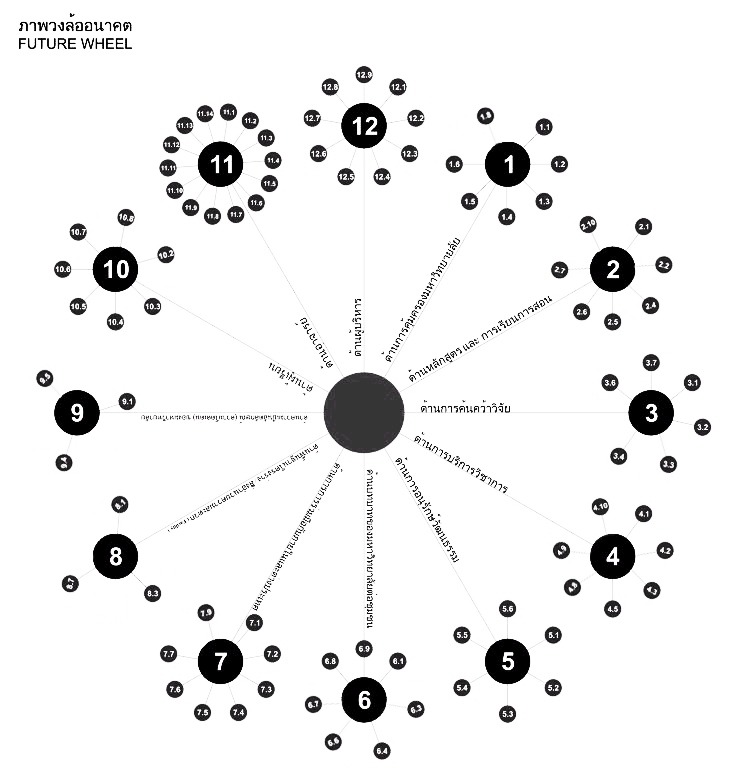 ภาพ 2 ภาพวงล้ออนาคตภาพการปรับตัวในการจัดการศึกษาระดับอุดมศึกษาเอกชนในประเทศไทย ระหว่าง พ.ศ.2560–2570			การวิจัยของการวิเคราะห์ผลกระทบภาพตัดขวาง			ตามผลการวิจัยของการวิเคราะห์ผลกระทบภาพตัดขวางและเมื่อพิจารณาการพัฒนาอนาคตภาพการปรับตัวในการจัดการศึกษาระดับอุดมศึกษาเอกชนในประเทศไทย ระหว่าง พ.ศ.2560–2570 ทั้ง 12 ด้าน พบว่า การพัฒนาผู้บริหาร (E12) มีโอกาสที่เป็นไปได้มากที่สุดอันดับแรก (14.52) และเมื่อมีการพัฒนาด้านผู้บริหารแล้ว จะทำให้มีการพัฒนาด้านบทบาทของมหาวิทยาลัยต่อชุมชน (E6) ด้านความเป็นอัตลักษณ์ (ความโดดเด่น) ของมหาวิทยาลัย (E9) และด้านการบริการวิชาการ (E4) ตามลำดับ (1.12, 1.10 และ 1.02 ตามลำดับ) 		การพัฒนาด้านหลักสูตรและการเรียนการสอน (E2) เป็นด้านที่มีโอกาสเป็นไปได้มากที่สุดอันดับรองลงมา (13.97) และเมื่อมีการพัฒนาด้านหลักสูตรและการเรียนการสอนแล้ว จะทำให้มีการพัฒนาด้านผู้เรียน (E10) ด้านการบริการวิชาการ (E4) ด้านความเป็นอัตลักษณ์ (ความโดดเด่น) ของมหาวิทยาลัย (E9) และด้านอาจารย์ (E11) ตามลำดับ		การพัฒนาด้านการค้นคว้าวิจัย (E3) เป็นด้านที่มีโอกาสเป็นไปได้มากที่สุดอันดับที่สาม (12.54) และเมื่อมีการพัฒนาด้านการค้นคว้าวิจัยแล้ว จะทำให้มีการพัฒนาด้านการบริการวิชาการ (E4) ด้านความเป็นอัตลักษณะ (ความโดดเด่น) ของมหาวิทยาลัย (E9) และด้านผู้เรียน (E10) ตามลำดับ (1.50, 1.10 และ 1.04 ตามลำดับ) 		การพัฒนาด้านอาจารย์ (E11) เป็นด้านที่มีโอกาสเป็นไปได้มากที่สุดอันดับที่สี่ (12.50) และเมื่อมีการพัฒนาด้านอาจารย์แล้ว จะทำให้เกิดการพัฒนาด้านการบริการวิชาการ (E4) และด้านผู้เรียน (E10) ตามลำดับ(1.14 และ 1.04 ตามลำดับ)  ส่วนด้านอื่น ๆ ที่เหลือก็ส่งผลให้มีการพัฒนาซึ่งกันและกัน   ดังภาพ 3  ภาพ 3 ภาพตัดขวางอนาคตภาพการปรับตัวในการจัดการศึกษาระดับอุดมศึกษาเอกชนในประเทศไทย ระหว่าง พ.ศ.2560–2570การอภิปรายผลและข้อเสนอแนะ1. การอภิปราย 	1. อนาคตภาพ ด้านการบริหารจัดการศึกษาระดับอุดมศึกษาเอกชนในประเทศไทย ระหว่าง พ.ศ.2560–2570 ผลการวิจัยพบว่า ด้านการบริหารจัดการมหาวิทยาลัย ในอนาคตภาพมีโอกาสเป็นไปได้ในระดับมากที่สุดและเป็นอนาคตภาพที่สามารถนำไปพัฒนาในเรื่องการเปลี่ยนแปลงขององค์กรให้สอดคล้องกับแผนยุทธศาสตร์การปฏิรูประบบการศึกษาแห่งชาติ กระทรวงศึกษาธิการและกีฬา (พ.ศ.2549–2558) แผนพัฒนาการศึกษาและกีฬา 5 ปี ครั้งที่ 8 ของกระทรวงศึกษาธิการและกีฬา (พ.ศ.2559-2563) 	2. อนาคตภาพด้านหลักสูตรและการเรียนการสอนของระดับอุดมศึกษาเอกชนในประเทศไทย ระหว่าง พ.ศ.2560–2570 ผลการวิจัยพบว่า ด้านหลักสูตรและการเรียนการสอน ในอนาคตภาพมีโอกาสเป็นไปได้ในระดับมากที่สุดและเป็นอนาคตภาพที่สามารถนำไปพัฒนาได้ สอดคล้องกับ แผนพัฒนาการศึกษาและกีฬา 5 ปี ครั้งที่ 8 ของกระทรวงศึกษาธิการและกีฬา (พ.ศ.2559-2563) พระราชกฤษฎีกาการอุดมศึกษา ส.ป.ป.ลาว ฉบับเลขที่ 177 ออกโดยรัฐบาล เมื่อวันที่ 5 มิถุนายน พ.ศ.2558 สอดคล้องกับ  ลัดดาวัลย์  เพชรโรจน์ (2538) การศึกษาอนาคตของคุณภาพของมหาวิทยาลัยรามคำแหงโดยวิธีการสืบค้นเชิงธรรมชาติ ชมพูนุท ร่วมชาติ (2548) อนาคตภาพของหลักสูตรวิชาชีพครูในทศวรรษหน้า (พ.ศ. 2550-2559) จุรีรัตน์ สืบตระกูล (2539) แนวโน้มหลักสูตรและการสอนมหาบัณฑิต สาขาเทคโนโลยีการศึกษา มหาวิทยาลัยเกษตรศาสตร์ในทศวรรษหน้า (2538-2548)	3. อนาคตภาพ ด้านการค้นคว้าวิจัยของระดับอุดมศึกษาเอกชนในประเทศไทย ระหว่าง พ.ศ.2560–2570 ผลการวิจัยพบว่า ด้านการค้นคว้าวิจัย ในอนาคตภาพมีโอกาสเป็นไปได้ในระดับมากที่สุดและเป็นอนาคตภาพที่สามารถนำไปพัฒนาได้สอดคล้องกับแผนพัฒนาการศึกษาและกีฬา 5 ปี ครั้งที่ 8 ของกระทรวงศึกษาธิการและกีฬา (พ.ศ.2559-2563) ออกโดยรัฐบาล เมื่อวันที่ 5 มิถุนายน พ.ศ.2558 บุญชม ศรีสะอาด (2554) การวิจัยเกี่ยวกับการบริหารการศึกษา บุญชม ศรีสะอาด (2556) การวิจัยเบื้องต้น ฉบับปรับปรุงใหม่ สุดาวดี ลิ้มไพบูลย์ (2555) อนาคตศาสตร์ และการวิจัยอนาคต	4. อนาคตภาพด้านการบริการวิชาการของระดับอุดมศึกษาเอกชนในประเทศไทย ระหว่าง พ.ศ.2560–2570 ผลการวิจัยพบว่า ด้านการบริการวิชาการ ในอนาคตภาพมีโอกาสเป็นไปได้ในระดับมากที่สุดและเป็นอนาคตภาพที่สามารถนำไปพัฒนาได้ สอดคล้องกับแผนพัฒนาการศึกษาและกีฬา 5 ปี ครั้งที่ 8 ของกระทรวงศึกษาธิการและกีฬา (พ.ศ.2559-2563) ออกโดยรัฐบาล เมื่อวันที่ 5 มิถุนายน พ.ศ.2558 จันทรา พรหมมานนท์ (2546) ปฏิรูปการศึกษา การเตรียมความพร้อมของครูและผู้บริหาร มืออาชีพ ปรัชญา เวสารัชช์ (2545) การพัฒนาบุคลากรด้านการวิจัยในชั้นเรียนโรงเรียนสุวรรณภูมิพิทยา	5. อนาคตภาพด้านการอนุรักษ์วัฒนธรรมของระดับอุดมศึกษาเอกชนในประเทศไทย ระหว่าง พ.ศ.2560–2570 ผลการวิจัยพบว่า ด้านการอนุรักษ์วัฒนธรรมในอนาคตภาพมีโอกาสเป็นไปได้ในระดับมากที่สุดและเป็นอนาคตภาพที่สามารถนำไปพัฒนาได้ สอดคล้องกับ แผนพัฒนาการศึกษาและกีฬา 5 ปี ครั้งที่ 8 ของกระทรวงศึกษาธิการและกีฬา (พ.ศ.2559-2563) ออกโดยรัฐบาล เมื่อวันที่ 5 มิถุนายน พ.ศ.2558 ถนอมวรรณ  ประเสริฐเจริญสุข  (2549)  อนาคตภาพการเป็นมหาวิทยาลัยของมหาวิทยาลัย ขอนแก่น แผนยุทธศาสตร์การพัฒนาเศรษฐกิจสังคมของประเทศลาว พฺ.ศ.2554-2563	6. อนาคตภาพ ด้านบทบาทของมหาวิทยาลัยต่อชุมชนของระดับอุดมศึกษาเอกชนในประเทศไทย ระหว่าง พ.ศ.2560–2570 ผลการวิจัยพบว่า ด้านบทบาทของมหาวิทยาลัยต่อชุมชนในอนาคตภาพมีโอกาสเป็นไปได้ในระดับมากที่สุดและเป็นอนาคตภาพที่สามารถนำไปพัฒนาได้ สอดคล้องกับ แผนพัฒนาการศึกษาและกีฬา 5 ปี ครั้งที่ 8 ของกระทรวงศึกษาธิการและกีฬา (พ.ศ.2559-2563) พระราชกฤษฎีกาการอุดมศึกษา ฉบับเลขที่ 177 ออกโดยรัฐบาล เมื่อวันที่ 5 มิถุนายน พ.ศ.2558 ศักดิพันธ์ ตันวิมลรัตน์ (2542) ข้อเสนอแนวทางแผนกลยุทธ์มหาวิทยาลัยศิลปากรในช่วงแผนพัฒนา ปองพล อดิเรกสาร (2546) การปฏิรูประบบการศึกษา 	7. อนาคตภาพ ด้านการการร่วมมือกับภายในและต่างประเทศของระดับอุดมศึกษาเอกชนในประเทศไทย ระหว่าง พ.ศ.2560–2570 ผลการวิจัยพบว่า ด้านการการร่วมมือกับภายในและต่างประเทศในอนาคตภาพมีโอกาสเป็นไปได้ในระดับมากที่สุดและเป็นอนาคตภาพที่สามารถนำไปพัฒนาได้ สอดคล้องกับ แผนพัฒนาการศึกษาและกีฬา 5 ปี ครั้งที่ 8 ของกระทรวงศึกษาธิการและกีฬา (พ.ศ.2559-2563) ทิศทางของมหาวิทยาลัยมหามกุฎราชวิทยาลัยในทศวรรษหน้า พ. ศ. 2555-2564 ลัดดาวัลย์ เพชรโรจน์ (2538) การศึกษาอนาคตของคุณภาพของมหาวิทยาลัยรามคำแหง โดยวิธีการสืบค้นเชิงธรรมชาติ	8. อนาคตภาพ ด้านพื้นฐานโครงร่าง/สิ่งอำนวยความสะดวกของระดับอุดมศึกษาเอกชนในประเทศไทย ระหว่าง พ.ศ.2560–2570 ผลการวิจัยพบว่า ด้านพื้นฐานโครงร่าง / สิ่งอำนวยความสะดวกในอนาคตภาพมีโอกาสเป็นไปได้ในระดับมากที่สุดและเป็นอนาคตภาพที่สามารถนำไปพัฒนาได้สอดคล้องกับแผนพัฒนาการศึกษาและกีฬา 5 ปี ครั้งที่ 8 ของกระทรวงศึกษาธิการและกีฬา (พ.ศ.2559-2563) พระราชกฤษฎีกาการอุดมศึกษา ฉบับเลขที่ 177 ออกโดยรัฐบาล เมื่อวันที่ 5 มิถุนายน พ.ศ.2558 ธีระ รุญเจริญ (2550) การบริหารโรงเรียนยุคปฏิรูปการศึกษา	9. อนาคตภาพ ด้านความเป็นอัตลักษณ์ (ความโดดเด่น) ของระดับอุดมศึกษาเอกชนในประเทศไทย ระหว่าง พ.ศ.2560–2570  ผลการวิจัยพบว่า ด้านความเป็นอัตลักษณ์ (ความโดดเด่น) ของมหาวิทยาลัยในอนาคตภาพมีโอกาสเป็นไปได้ในระดับมากที่สุดและเป็นอนาคตภาพที่สามารถนำไปพัฒนาได้สอดคล้องกับแผนพัฒนาการศึกษาและกีฬา 5 ปี ครั้งที่ 8 ของกระทรวงศึกษาธิการและกีฬา (พ.ศ.2559-2563) พระราชกฤษฎีกาการอุดมศึกษา ส.ป.ป.ลาว ฉบับเลขที่ 177 ออกโดยรัฐบาล เมื่อวันที่ 5 มิถุนายน พ.ศ.2558 ธงชัย สันติวงษ์ (2540) องค์การและการจัดการ ทันสมัยยุคโลกาภิวัตน์ จันทรา พรหมมานนท์ (2546)  ปฏิรูปการศึกษาการเตรียมความพร้อมของครูและผู้บริหารมืออาชีพ 	10. อนาคตภาพ ด้านผู้เรียนของระดับอุดมศึกษาเอกชนในประเทศไทย ระหว่าง พ.ศ.2560–2570 ผลการวิจัยพบว่า  ด้านผู้เรียนในอนาคตภาพมีโอกาสเป็นไปได้ในระดับมากที่สุดและเป็นอนาคตภาพที่สามารถนำไปพัฒนาได้ ทังสอดคล้องกับ พระราชกฤษฎีกาการอุดมศึกษา ฉบับเลขที่ 177 ออกโดยรัฐบาล เมื่อวันที่ 5 มิถุนายน พ.ศ.2558 แผนยุทธศาสตร์การปฏิรูประบบการศึกษาแห่งชาติของกระทรวงศึกษาธิการและกีฬา พ.ศ. 2549–2558  บทรายงานเกี่ยวกับแผนปฏิรูปการอุดมศึกษาต่อกองประชุมครบคณะครั้งที่ 7 (2555)  จุรีรัตน์สืบตระกูล (2541) แนวโน้มหลักสูตรการสอนมหาบัณฑิต สาขาเทคโนโลยีการศึกษามหาวิทยาลัยเกษตร ศาสตร์ในทศวรรษหน้า	11. อนาคตภาพ ด้านอาจารย์ของระดับอุดมศึกษาเอกชนในประเทศไทย ระหว่าง พ.ศ.2560–2570 ผลการวิจัยพบว่า  ด้านอาจารย์ในอนาคตภาพมีโอกาสเป็นไปได้ในระดับมากที่สุดและเป็นอนาคตภาพที่สามารถนำไปพัฒนาได้สอดคล้องกับแผนพัฒนาการศึกษาและกีฬา 5 ปี ครั้งที่ 8 ของกระทรวงศึกษาธิการและกีฬา (พ.ศ.2559-2563) พระราชกฤษฎีกาการอุดมศึกษา ฉบับเลขที่ 177 ออกโดยรัฐบาล เมื่อวันที่ 5 มิถุนายน พ.ศ.2558 ชมพูนุท ร่วมชาติ (2548) อนาคตภาพของหลักสูตรวิชาชีพครูในทศวรรษหน้า พ.ศ. 2550-2559 จันทราพรหมมานนท์ (2546) ปฏิรูปการศึกษา การเตรียมความพร้อมของครูและผู้บริหาร มืออาชีพ ณัฏฐพันธ์ เขจรนันท์ (2545) กลยุทธ์การเปลี่ยนแปลงและพัฒนาองค์กร นลิน ศรพรหม (2548) รับมือกับการเปลี่ยนแปลง: Productivity World 	12. อนาคตภาพ ด้านผู้บริหารของระดับอุดมศึกษาเอกชนในประเทศไทย ระหว่าง พ.ศ.2560–2570 ผลการวิจัย พบว่า ด้านผู้บริหารในอนาคตภาพมีโอกาสเป็นไปได้ในระดับมากที่สุดและเป็นอนาคตภาพที่สามารถนำไปพัฒนาได้สอดคล้องกับการศึกษาและกีฬา 5 ปี ครั้งที่ 8 ของกระทรวงศึกษาธิการและกีฬา (พ.ศ.2559-2563) พระราชกฤษฎีกาการอุดมศึกษา ฉบับเลขที่ 177 ออกโดยรัฐบาล เมื่อวันที่ 5 มิถุนายน พ.ศ.2558 ชมพูนุท ร่วมชาติ (2548) อนาคตภาพของหลักสูตรวิชาชีพครูในทศวรรษหน้า พ.ศ. 2550-2559 จันทรา พรหมมานนท์ (2546) ปฏิรูปการศึกษาการเตรียมความพร้อมของครูและผู้บริหารมืออาชีพ ณัฏฐพันธ์ เขจรนันท์ (2545) กลยุทธ์การเปลี่ยนแปลงและพัฒนาองค์กร นลิน ศรพรหม (2548) รับมือกับการเปลี่ยนแปลง: Productivity Worldบรรณานุกรมกระทรวงศึกษาธิการและกีฬา.  (2558).  แผนพัฒนาการศึกษาและกีฬา 5 ปี ครั้งที่ 8 แต่ปี 2559-2563.  สืบค้นจาก http://netra.lpru.ac.th/~phaitoon /Copy%20of% 20111RES52/8stat1.htm. ดารณี  คำแหง.  (2547). ศึกษาอนาคตภาพและการพัฒนาระบบการเรียนการสอนสถิติโดยใช้เครือข่ายคอมพิวเตอร์ในระดับอุดมศึกษา ภายในปีพ.ศ. 2550. กรุงเทพฯ: สำนักงานคณะกรรมการวิจัยแห่งชาติ.จันทรา พรหมมานนท์.  (2546). ปฏิรูปการศึกษา การเตรียมความพร้อมของครูและผู้บริหาร มืออาชีพ.  วารสารวิชาการ, 6(1), 63. จุลชีพ  ชินวรรโณ.  (2557). โลกในศตวรรษที่ 21 กรอบการวิเคราะห์ความสัมพันธ์ระหว่างประเทศ. กรุงเทพฯ:  โรงพิมพ์แห่งจุฬาลงกรณ์มหาวิทยาลัย.ชมพูนุช  ร่วมชาติ.  (2548).อนาคตภาพของหลักสูตรวิชาชีพครูในทศวรรษหน้า (พ.ศ. 2550-2559). (วิทยานิพนธ์ปริญญาดุษฎีบัณฑิต). มหาวิทยาลัยศรีนครินทรวิโรฒ, กรุงเทพมหานคร.ถนอมวรรณ  ประเสริฐเจริญสุข.  (2549). อนาคตภาพการเป็นมหาวิทยาลัยของมหาวิทยาลัยขอนแก่น.  (วิทยานิพนธ์ปริญญาดุษฎีบัณฑิต). มหาวิทยาลัยขอนแก่น, ขอนแก่น. ปทุมมาศ  รักษ์วงศ์.  (2544). อนาคตภาพของระบบการประกันคุณภาพอาชีวศึกษา: การวิจัยแบบ EDFR. (วิทยานิพนธ์ปริญญามหาบัณฑิต). มหาวิทยาลัยมหาสารคาม, มหาสารคาม.   ปรัชญา  เวสารัชช์.  (2545). หลักการจัดการศึกษา. กรุงเทพฯ:  สำนักงานปฏิรูปการศึกษา.ปองพล  อดิเรกสาร.  (2546).  การปฏิรูประบบการศึกษา.  สืบค้นจาก  http://www.nectec.or.th/schoolnet/.../10000-10323.html.พนม พงษ์ไพบูลย์. (2543). อะไรคือเป้าหมายการปฏิรูปการศึกษา. วารสารข้าราชการครู. (เมษายน-พฤษภาคม 2543), 23-25พระมหาสาคร ภักดีนอก.  (2555).  ทิศทางของมหาวิทยาลัยมหามกุฎราชวิทยาลัยในทศวรรษหน้า (พ. ศ. 2555-2564) (วิทยานิพนธ์ปริญญาปรัชญาดุษฎีบัณฑิต) มหาวิทยาลัยมหามกุฎราชวิทยาลัย, ขอนแก่น.พรชุลี  อาชวอำรุง.  (2546).  รูปแบบการบริหารงานของจุฬาลงกรณ์มหาวิทยาลัยในอนาคต.  วารสารวิธีวิทยาการวิจัย, 16(4), 651-678.วรัมพล  อยู่ในธรรม.  (2544).  อนาคตภาพสำหรับการใช้อินเทอร์เน็ตของมหาวิทยาลัยรามคำแหงในปีพุทธศักราช 2548 ด้านเทคนิค EDFR. (วิทยานิพนธ์ปริญญามหาบัณฑิต). มหาวิทยาลัยรามคำแหง, กรุงเทพมหานคร.วันทนา  อมตาริยกุล.  (2552).  อนาคตภาพของมหาวิทยาลัยเทคโนโลยีราชมงคลอีสานในทศวรรษหน้า.  (วิทยานิพนธ์ปริญญาดุษฎีบัณฑิต). มหาวิทยาลัยมหาสารคาม, มหาสารคาม. วิชัย  ตันศิริ.  (2542).  โฉมหน้าการศึกษาไทยในอนาคต: แนวคิดสู่การปฏิรูปในพระราชบัญญัติ.  สืบค้นจาก  http://www.thesis.rru.ac.thfiles/pdf/1222246706. วินะพันธุ์.  (2545).  อนาคตภาพของการจัดหลักสูตรสิ่งแวดล้อมศึกษาในมหาวิทยาลัยสงฆ์.             วารสารพุทธศาสน์ศึกษา, 9(3), 112.สุบรรณ  เอื่อมวิจารณ์.  (2550).  อนาคตภาพที่เป็นไปได้ของมหาวิทยาลัยมหาสารคามในทศวรรษหน้า.(วิทยานิพนธ์ปริญญาปรัชญาดุษฎีบัณฑิต). มหาวิทยาลัยขอนแก่น, ขอนแก่น.สุรัฐ  ศิลปะอนันต์.  (2543).  โรงเรียนยุคปฏิรูปการศึกษา.  ปรับปรุงสภาวะภายในด้านการสอนและการบริหารโรงเรียน.  สืบค้นจาก http://www.chan2.obec.go.th/...//afovmvUUVlw20150521201823.pdf  สำนักงานคณะกรรมการการศึกษาแห่งชาติ.  (2551).  พระราชบัญญัติการศึกษาแห่งชาติ พ.ศ. 2542 แก้ไขเพิ่มเติม (ฉบับที่ 2) พ.ศ. 2545.  กรุงเทพฯ: พริกหวานกราฟิค.สำนักงานปฏิรูปการศึกษา.  (2545).  ปัญจปฏิรูปการศึกษาแนวทางสู่การปฏิบัติ.  กรุงเทพฯ: พิมพ์ดี. สิริชัยชาญ  ฟักจำรูญ.  (2539).   วิวัฒนาการและอนาคตภาพของวิทยาลัยนาฏศิลป ในการพัฒนาศิลปวัฒนธรรมไทย.  กรุงเทพฯ: จุฬาลงกรณ์มหาวิทยาลัย.อุทัย  บุญประเสริฐ.  (2547).  บทบาทและการมีส่วนร่วมในการบริหารและจัดการศึกษาของคณะกรรมการสถานศึกษาในประเทศที่คัดสรร.  (รายงานผลการวิจัย)  สืบค้นจาก http://www.e-libraly.onecapps.org/.